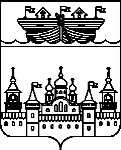 СЕЛЬСКИЙ СОВЕТ КАПУСТИХИНСКОГО СЕЛЬСОВЕТАВОСКРЕСЕНСКОГО МУНИЦИПАЛЬНОГО РАЙОНАНИЖЕГОРОДСКОЙ ОБЛАСТИРЕШЕНИЕ12 ноября 2018 года 	№ 39О внесении изменений в Порядок уведомления представителя нанимателя (работодателя) о фактах обращения в целях склонения лица, замещающего должность главы администрации Капустихинского сельсовета Воскресенского муниципального района Нижегородской области по контракту, к совершению коррупционных правонарушений, утвержденный решением сельского Совета Капустихинского сельсовета Воскресенского муниципального района Нижегородской области от 31 июля 2017 года №28В целях приведения муниципальных правовых актов в соответствие с действующим законодательством, сельский Совет решил:1.Внести в Порядок уведомления представителя нанимателя (работодателя) о фактах обращения в целях склонения лица, замещающего должность главы администрации Капустихинского сельсовета Воскресенского муниципального района Нижегородской области по контракту, к совершению коррупционных правонарушений, утвержденный решением сельского Совета Капустихинского сельсовета Воскресенского муниципального района Нижегородской области от 31 июля 2017 года №28, следующие изменения:1.1.В разделе 2:1)пункт 2.1 дополнить абзацем следующего содержания:«Глава администрации также обязан уведомлять органы прокуратуры или другие государственные органы обо всех случаях обращения к нему каких-либо лиц в целях склонения его к совершению коррупционных правонарушений. Об уведомлении указанных органов главе администрации района необходимо сообщить в уведомлении.»;2)пункт 2.2 дополнить абзацем следующего содержания:«При нахождении главы администрации в командировке, в отпуске, вне места прохождения муниципальной службы по иным основаниям глава администрации обязан уведомить представителя нанимателя обо всех случаях обращения к нему каких-либо лиц в целях склонения его к совершению коррупционных правонарушений незамедлительно с момента прибытия к месту прохождения службы.Настоящий Порядок применяется также и в случае, если от главы администрации поступило уведомление о фактах совершения другими муниципальными служащими коррупционных правонарушений.»;3)дополнить пунктом 2.6 следующего содержания:«2.6.Глава администрации, уведомивший представителя нанимателя, органы прокуратуры или другие государственные органы о фактах обращения к нему каких-либо лиц в целях склонения его к совершению коррупционного правонарушения, о фактах совершения другими муниципальными служащими коррупционных правонарушений, находится под защитой государства в соответствии с законодательством Российской Федерации.Представителем нанимателя принимаются меры по защите главы администрации, сообщившего о коррупционных правонарушениях в соответствии с настоящим Порядком, в части обеспечения главе администрации гарантий, предотвращающих его неправомерное увольнение, перевод на нижестоящую должность, лишение или снижение размера премии, перенос времени отпуска, привлечение к дисциплинарной ответственности в период рассмотрения представленного главой администрации уведомления.».2.Обнародовать настоящее решение на информационном стенде в здании администрации Капустихинского сельсовета и на официальном сайте администрации Воскресенского муниципального района Нижегородской области в телекоммуникационной сети «Интернет».3.Настоящее решение вступает в силу со дня его официального обнародования. 4.Контроль за исполнением данного решения возложить на главу администрации Афоньшину Л.И.Глава местного самоуправления	У.Б. Баранова